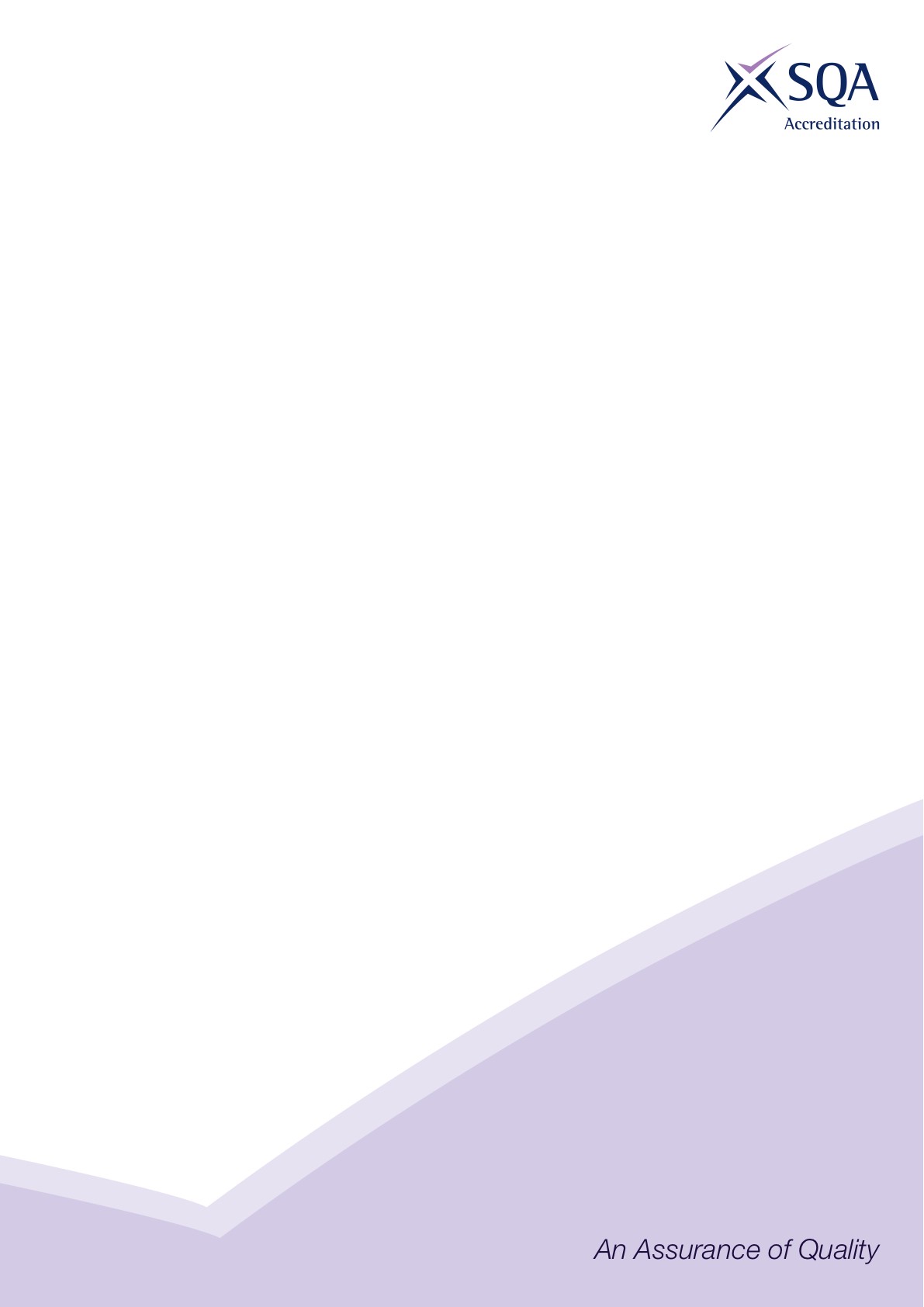 Core Skills SignpostingIntroductionCore Skills signposting indicates if there are opportunities within units to develop Core Skills in the workplace to a specified SCQF level. The signposting document should also acknowledge where there are no opportunities to develop Core Skills. This signposting can be used by providers and assessors to plan the development and assessment of Core Skills.The five Core Skills are:  Communication  Information and Communication Technology  Numeracy  Problem Solving  Working with Others Core Skills SignpostingFooter – all numbers refer to SCQF level – any blanks indicate no opportunitySectorEnergy and UtilitiesQualification Title(s)SVQ in Network Construction Operations (Water) at SCQF Level 6Developed byEnergy and Utility SkillsApproved by ACG17 April 2019Version 1SVQ in Network Construction Operations (Water) at SCQF Level 6SVQ in Network Construction Operations (Water) at SCQF Level 6SVQ in Network Construction Operations (Water) at SCQF Level 6SVQ in Network Construction Operations (Water) at SCQF Level 6SVQ in Network Construction Operations (Water) at SCQF Level 6SVQ in Network Construction Operations (Water) at SCQF Level 6SVQ in Network Construction Operations (Water) at SCQF Level 6URNUnit titleCommunicationICTNumeracyProblem SolvingWorking with OthersEUSMUNC1Plan utility network construction operations5344EUSMUNC2Control delivery of network activities against operational plans and quality requirements535EUSMUNC6Locate and avoid supply apparatus for utilities network construction44EUSWNC16Commission water networks34EUSWNC17Transfer control of completed network projects433EUSWNC18Decommission water networks34EUSWNC3aMonitor the implementation of work activities for network construction operations: highway excavations34EUSWNC3bMonitor the implementation of work activities for network construction operations: installations34EUSWNC4Monitor safety for site staff, the public and vehicles44EUSWSD10Communicate with customers in the utilities sector.43CFABAG121Contribute to decision-making in a business environment554CFAM&LDC2Support Individuals' learning and development6445CFAM&LDC4Coach individuals455CFAM&LDD1Develop and sustain productive working relationships with colleagues5456COSVR710Contribute to controlling work quantities and costs6666PROHSS1Make sure your own actions reduce risks to health and safety455PROHSS6Conduct a health and safety risk assessment of a workplace54465